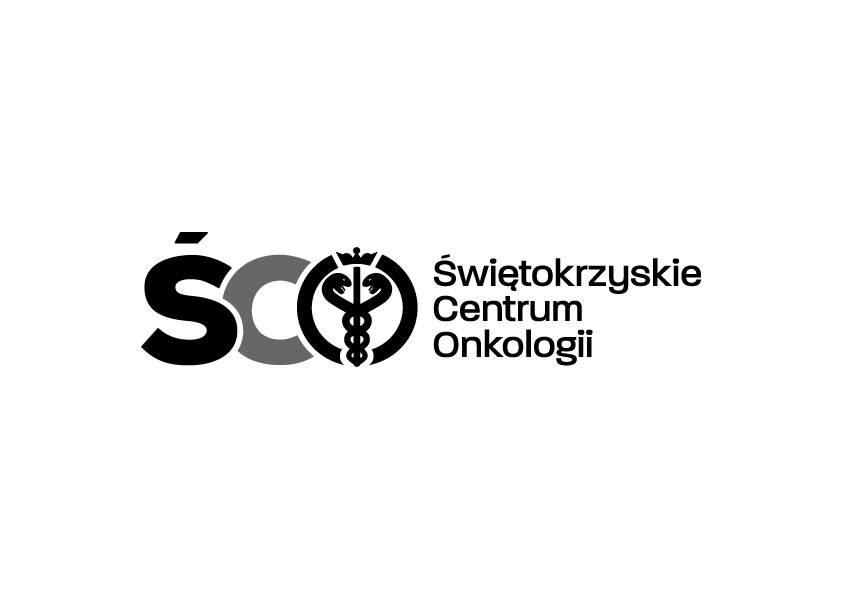 Adres: ul. Artwińskiego , 25-734 Kielce  Sekcja Zamówień Publicznychtel.: (0-41) 36-74-474   fax.: (0-41) 36-74071/481strona www: http://www.onkol.kielce.pl/ Email:zampubl@onkol.kielce.plAZP 241-175/2019                                                                                                    Kielce dn.  17.12.2019r. ZMIANA SIWZDot. AZP 241-175/2019 : zakup wraz z dostawą leków onkologicznych, leków ogólnych płynów infuzyjnych i preparatów do żywienia dla Apteki Szpitalnej Świętokrzyskiego Centrum Onkologii w KielcachNa podstawie Art. 38 ust. 4 ustawy Prawo zamówień publicznych (tj.Dz. U. z 2019 r. poz. 1843) Zamawiający zmienia treść specyfikacji istotnych warunków zamówienia poprzez: Zamawiający omyłkowo wpisał wartość wadium do Pakietu nr 6 w kwocie 19 130,00 zł, winno być 1 913,00 zł, w związku z tym Zamawiający modyfikuje SIWZ oraz ogłoszenie o zamówieniu w/w zakresie. Ponadto na podstawie Art. 12a.1. Zamawiający zmienia termin składania i otwarcia ofert.Zamawiający wyznacza nowy termin składania ofert na dzień 07.01.2020 r do godz.10:00, termin otwarcia ofert: 07.01.2020 r. godz.10:30 Pozostałe zapisy SIWZ pozostają bez zmian. Modyfikacja jest wiążąca dla wszystkich uczestników postępowania.                                                                                   Z poważaniem